24/03/2023 08:14BionexoRESULTADO – TOMADA DE PREÇON° 2023103TP35473HEAPAO Instituto de Gestão e Humanização – IGH, entidade de direito privado e sem fins lucrativos, classificado comoOrganização Social, vem tornar público o resultado da Tomada de Preços, com a finalidade de adquirir bens,insumos e serviços para o HEAPA - Hospital Estadual de Aparecida de Goiânia, com endereço à Av. Diamante,s/n - St. Conde dos Arcos, Aparecida de Goiânia/GO, CEP: 74.969-210.Bionexo do Brasil LtdaRelatório emitido em 24/03/2023 08:11CompradorIGH - HUAPA - HOSPITAL DE URGÊNCIA DE APARECIDA DE GOIÂNIA (11.858.570/0004-86)AV. DIAMANTE, ESQUINA C/ A RUA MUCURI, SN - JARDIM CONDE DOS ARCOS - APARECIDA DE GOIÂNIA, GO CEP: 74969-210Relação de Itens (Confirmação)Pedido de Cotação : 275484805COTAÇÃO Nº 35473 - MEDICAMENTOS - HEAPA MAR/2023Frete PróprioObservações: -*PAGAMENTO: Somente a prazo e por meio de depósito em conta PJ do fornecedor. *FRETE: Só serão aceitas propostas com frete CIF e para eendereço: AV. DIAMANTE, ESQUINA C/ A RUA MUCURI, JARDIM CONDE DOS ARCOS, AP DE GOIÂNIA/GO CEP: 74969210, dia e horário especificado. *CERTIDCertidões Municipal, Estadual de Goiás, Federal, FGTS e Trabalhista devem estar regulares desde a data da emissão da proposta até a data do pagamento. *RO processo de compras obedecerá ao Regulamento de Compras do IGH, prevalecendo este em relação a estes termos em caso de divergência.Tipo de Cotação: Cotação NormalFornecedor : Todos os FornecedoresData de Confirmação : TodasValidade CondiçõesFaturamento Prazo deFornecedordadeFreteObservaçõesMínimoEntregaProposta PagamentoCientifica Médica HospitalarLtdaGOIÂNIA - GO1 dias apósconfirmação1R$ 200,000019/03/202330 ddlCIFnullVanessa Nogueira - (62) 3088-9700vendas3@cientificahospitalar.com.brMais informações*frete incluso no item 15 MedicamentoMANIPULADO em razão da ausência de ofertaacessível do INDUSTRIALIZADO. Silente ocontratante quanto a esta fundamentaçãoexpressa e inexistente proposta concorrentecontendo medicamento INDUSTRIALIZADO,presume-se a aplicabilidade da exceção previstano item 5.10 da RDC 67/2007, da ANVISA. Enviarjustificativa que não encontra no mercadoenviada pelo setor de farmacia. Atenção: Estacotação só terá validade se a instituição nãoestiver em débito com o Grupo Citopharma.vendedor(31) 98822-1544 ?(31) 3388-1333-jorge@citopharma.com.br Cotações acima deCitopharma Manipulação deMedicamentos Especiais LtdaBELO HORIZONTE - MG20 diasapósconfirmação2Webservice Citopharma - (31)R$ 350,000015/04/202330 ddlCIF3115-6000thamires@citopharma.com.brMais informações1000 ampolas ligar para o representante paranegociação. Quando hospital não colocarconcentração e volume correto, vamos cotarconforme históricoComercial Cirurgica RioclarenseLtda- SPJAGUARIÚNA - SP1dias após19/03/20233456Usuário Ws Rioclarense - (19) 3522- R$ 500,000080030 ddlCIFCIFCIFCIF-confirmação5bionexo@rioclarense.com.brMais informaçõesDimaster - Comercio deProdutos Hospitalares Ltda.BARÃO DE COTEGIPE - RS7dias após19/03/2023 30/60 ddlCassieli dos S. Lima - (54) 3523-R$ 2.000,0000R$ 700,0000nullconfirmação2600vendas2@dimaster.com.brMais informaçõesPEDIDO SOMENTE SERÁ ATENDIDO A PRAZOMEDIANTE ANALISE DE CREDITO VALIDAÇÃODO DEPARTAMENTO FINANCEIRO E ACONFIRMAÇÃO DE DISPONIBILIDADE DOESTOQUE CONTATO DO VENDEDOR: (62)99499Ello Distribuicao Ltda - EppGOIÂNIA - GOWebservice Ello Distribuição - (62)1 dias apósconfirmação26/03/202315/04/202330 ddl30 ddl4009-2100comercial@ellodistribuicao.com.br1714Mais informaçõesTELEVENDAS3@ELLODISTRIBUICAO.COM.BRFARMATER MEDICAMENTOSLTDABELO HORIZONTE - MG3dias apósWeb Service Farmater - (31) 3224- R$ 750,0000465banco do brasil s/a ag 1229-7 c/c 69547-5confirmação2vendas@farmater.com.brMais informaçõesLOGMED DISTRIBUIDORA ELOGISTICA HOSPITALAREIRELIGOIÂNIA - GOMariana Borges Garcia - (62) 3565-1 dias apósconfirmação78R$ 300,0000R$ 150,000005/04/202319/03/202330 ddl30 ddlCIFnullnull6457prohospitalph@hotmail.comMais informaçõesRM Hospitalar LtdaGOIÂNIA - GOMÃ¡rcia Nunes de Castro - (62)1 dias apósconfirmaçãoCIF4006-3998vendas@rmhospitalar.comMais informaçõesProgramaçãode EntregaPreçoUnitário FábricaPreçoProdutoCódigoFabricanteEmbalagemFornecedorComentárioJustificativaRent(%)Quantidade;- THA e THIfarmacia demanipulação,medicamentos quesão produzidos emescala industrialnão podem sermanipulados. -PRO SAUDE,50 MG/ML SOL INJCT 5 AMP VDTRANS X 5 MLACIDO TRANEXAMICO SOL INJ 50MG/ML 5ML -AMPOLA 250MGCientifica MédicaHospitalar LtdaR$R$211499-TRANSAMIN, ZYDUS BRASILnull400 Ampola4,5200 0,0000DIPHA eMULTIFARMA nãoatendem acondição depagamento/prazo.-ASTRA nãorespondeu emailde homologação.https://bionexo.bionexo.com/jsp/RelatPDC/relat_adjudica.jsp1/10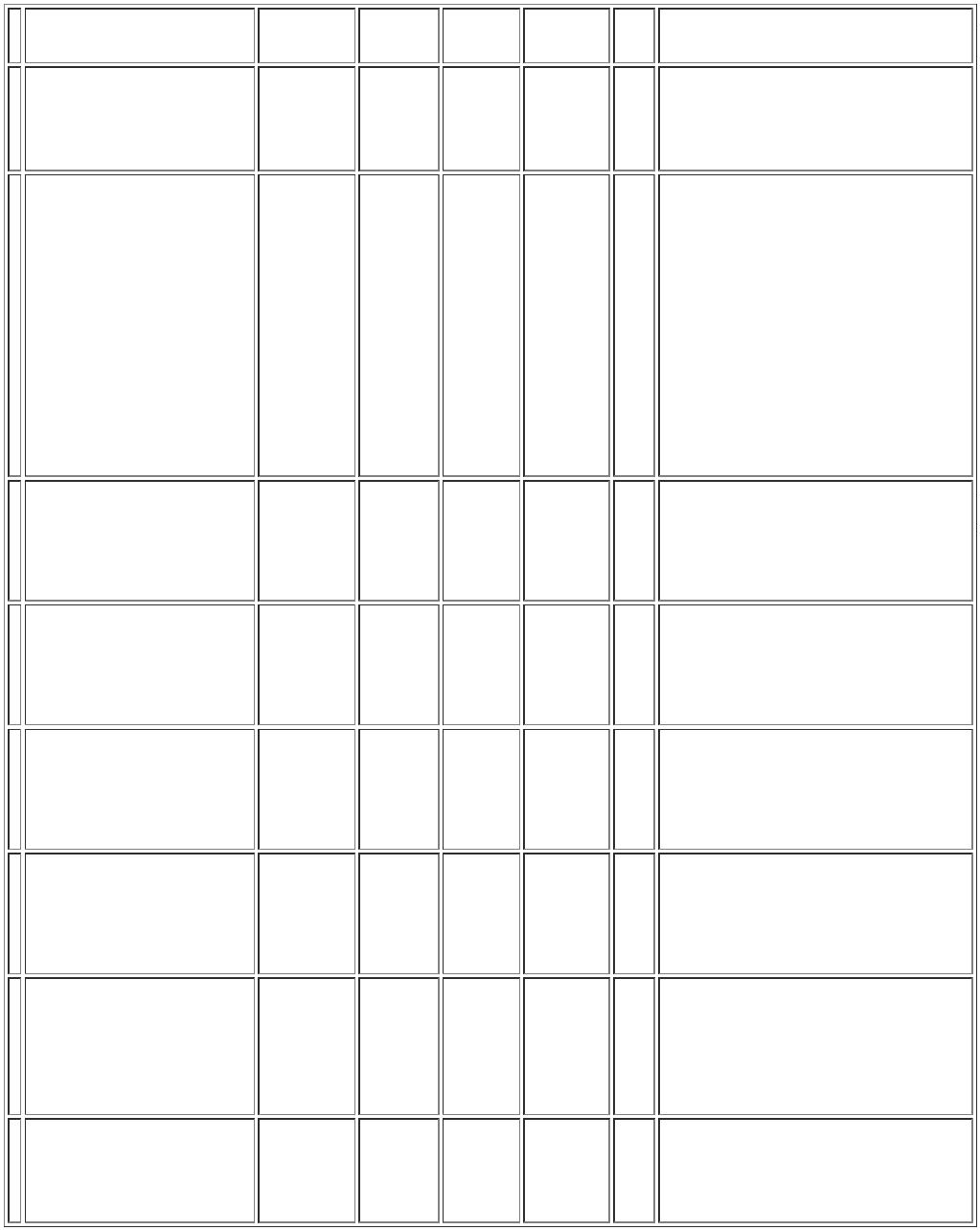 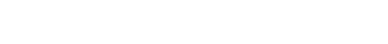 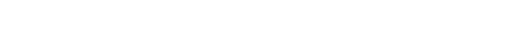 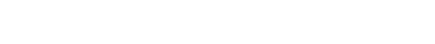 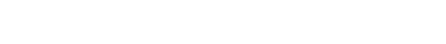 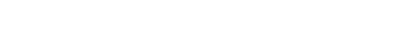 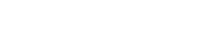 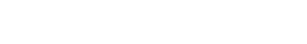 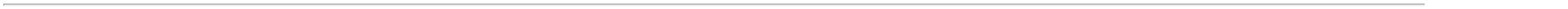 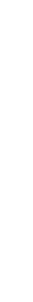 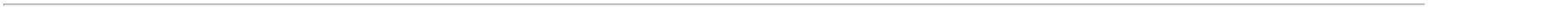 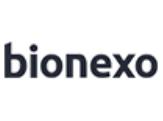 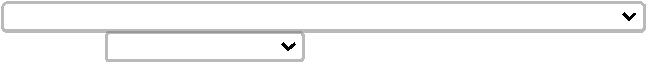 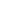 24/03/2023 08:14BionexoACIDOS GRAXOS ESSENC. C/ VIT. A + VIT. E 200ML -DEVERA SER REGISTRADO NA ANVISA COMO>;- STOCK MED ,REC MED ,GLOBAL nãoatendem acondição depagamento/prazo.CORRELATO NAO PODERA SER REGISTRADO NAANVISA COMO COSMETICO PARA FINS DE USOHOSPITALAR COMPOSICAO ACIDO CAPRILICO.ACIDO CAPRICO. ACIDO LAURICO. LECITINA DESOJA. VITAMINA A. VITAMINA E. ACIDO CAPROICO EOLEO DE GIRASSOL (ACIDO LINOLEICO). - UNIDADEDERSIN OLEO AGEALMOTOLIA 200ML, AVVIOCientifica MédicaHospitalar LtdaR$R$35830-UNDnull120 Unidade7,3900 0,0000AGUA DESTILADA SFFRASCO 1000ML C/16,FRESENIUSCientifica MédicaHospitalar LtdaR$R$57AGUA BIDESTILADA SOL. INJ. 1000ML - BOLSAAGUA BIDESTILADA SOL. INJ. 500ML - BOLSAAMIODARONA SOL INJ 150 MG - AMPOLA54245448497512501----UNDCAIXAAmpolaCAIXAnull----304 Bolsa600 Bolsa10,4900 0,0000AGUA DESTILADA SFFRASCO 500ML C/24 -EQUIPLEX - EQUIPLEXCientifica MédicaHospitalar LtdaR$R$nullnull6,9900 0,0000CLORIDRATO DEAMIODARONA 150MG/3MLCX/100 AMP, HIPOLABORCientifica MédicaHospitalar LtdaR$R$114200 Ampola1,7200 0,0000AMPICILINA + SULBACTAM SOL. INJ. 3G;AMPICILINA SODICA 2,0G + SULBACTAM SODICOAMPICILINA+SULBACTAM2,0G+1,0G F/A C/20 (G) -EUROFARMA - EUROFARMACientifica MédicaHospitalar LtdaR$R$11validade 07/2023100 Frasco/Ampola8,4900 0,00001,0G - FRASCO/AMPOLA;- THA e THI deacordo com a RDC7/2007medicamentos que6Cientifica MédicaHospitalar LtdaR$R$5ATROPINA SOL INJ 0.50MG/ML - 1ML - AMPOLA29936-ATROPION, BLAUSIEGEL100null300 Ampolasão produzidos em 2,1000 0,0000escala industrialnão podem sermanipulados.5MG COM REVLIB RETARD CT BL Cientifica MédicaAL PLAS TRANS X Hospitalar LtdaR$R$122856BISACODIL 5 MG - COMPRIMIDOCASPOFUNGINA 50MG - FRASCO/AMPOLACEFALOTINA PO P/SOL. INJ. 1G - FRASCO/AMPOLA5164275614902---BISALAX, UNIAO QUIMICAnullnullnull--20 Comprimido6 Frasco/Ampola300 Frasco/Ampola0,0945 0,000015050 MG PO LIOFCientifica MédicaHospitalar LtdaR$R$BERK, EUROFARMASOL INJ CT 1 FAVD TRANS900,1000 0,00001000 MG PO INJ Cientifica MédicaR$R$CEFALOTINA SODICA, BLAU-CT 1 FA VD TRANS Hospitalar Ltda3,5600 0,0000;- ATIVA,MULTIFARMA eALFALAGOS nãoatendem acondição depagamento/prazo.ONIX não atingiufaturamentominimo.2MG COM CT BLAL PLASPVC/PE/PVDCTRANS X 30Cientifica MédicaHospitalar LtdaR$R$334250CLONAZEPAM 2MG - GEN. EMS - COMPRIMIDO186323377738973---CLONAZEPAM, PHARLABnullnullnull60 Comprimido0,0950 0,0000-;- STOCK MED nãoatende a condiçãodeCLORETO DE SODIO SOL. INJ. 0.9% 1000ML -BOLSA - BOLSASORO FISIOLOGICO 1000ML- SF, EQUIPLEXCientifica MédicaHospitalar LtdaR$R$UNIDADEUNIDADE600 Bolsa9,4900 0,0000pagamento/prazo.;- SANTÉ eFORMULA nãoatendem acondição depagamento/prazo.- INDALABOR nãoatingiuRIOHEX CLOREX.0,12 %ENXAG. BUCAL 250ML.RIOQUIMICA, RIOQUIMICACLOREXIDINA SOLUCAO BUCAL 0.12% FR 250ML -FRASCOCientifica MédicaHospitalar LtdaR$R$204 Frasco8,1000 0,0000faturamentominimo.;- COMERCIAL RIOCLARENSE ,DIMASTER,DIPIRONA 500MG(ABERALGINA)GTS 10ML -HOSPIDROGAScontem multiplo deembalagem acimado solicitado. -ALFALAGOS e PROSAUDE nãoDIPIRONA 500MG(ABERALGINA) GTS 10ML,AIRELACientifica MédicaHospitalar LtdaR$R$51DIPIRONA SOL ORAL 500MG/ML 10ML - FRASCO2700-null10 Frasco500MG - FR -1,5000 0,0000SOLUCAO ORAL -AIRELA FRatendem acondição depagamento/prazo.ENOXAPARINA20MG/0,2ML(CUTENOX) NR.32SERING.C/10 (S) - Cientifica MédicaENOXAPARINA 20MG/0,2ML(CUTENOX) NR.32SERING.C/10 (S), MYLANENOXAPARINA SODICA 20MG/ML - SERINGA PRE-PREENCHIDA - (SC)R$R$5638985-null-300 Seringa20MG - CX -SOLUCAOHospitalar Ltda13,6400 0,0000INJETAVEL -MYLAN CX;- VIVA não atendea condição deENOXAPARINA SODICA 40MG/ML - SERINGA PRE-PREENCHIDA - (SC) -> COM DISPOSITIVO DESEGURANÇA DE ACORDO COM NR-32 E PORT. 1746DE 30 DE AGOSTO DE 2011.ENOXAPARINA 40MG/0,4MLI.V (ENOXALOW) NR.32SERIG. C/10(R) - BLAU -BLAUpagamento/prazo.- GO.MED ePONTAMED nãoresponderam emailde homologação.Cientifica MédicaHospitalar LtdaR$R$56753898918646--CAIXAnullnull1500 Seringa14,9900 0,00000,1 MG/ML SOLFLUMAZENIL SOL INJ 0,1MG/ML 5ML - FLUMAZIL -AMPOLAINJ CT 5 AMP VD Cientifica MédicaAMB X 5 ML (EMB Hospitalar LtdaHOSP)R$R$LENAZEN, TEUTO BRAS.-5 Ampola6,9500 0,0000https://bionexo.bionexo.com/jsp/RelatPDC/relat_adjudica.jsp2/10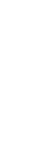 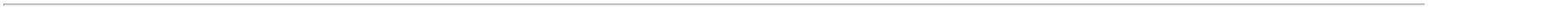 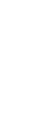 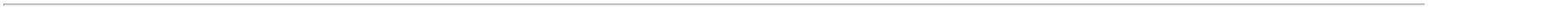 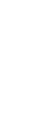 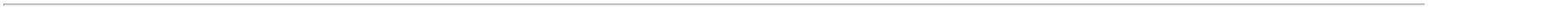 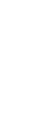 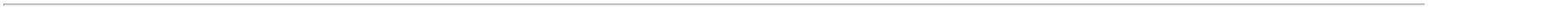 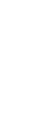 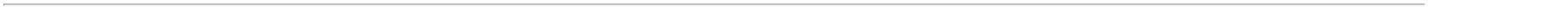 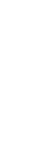 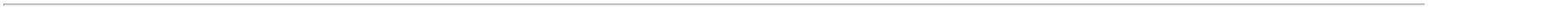 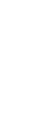 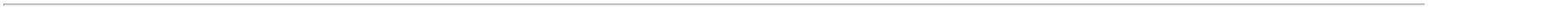 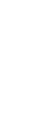 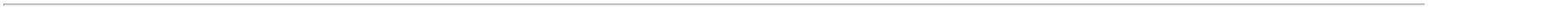 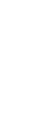 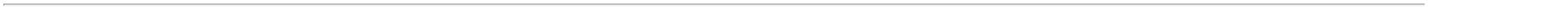 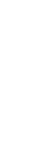 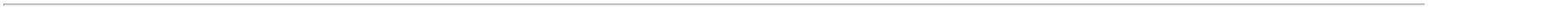 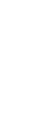 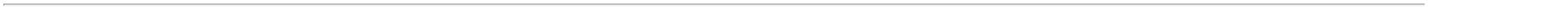 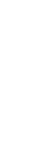 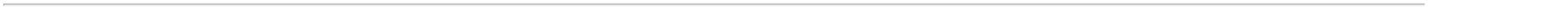 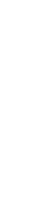 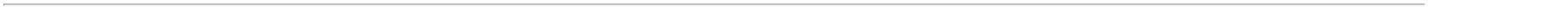 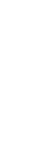 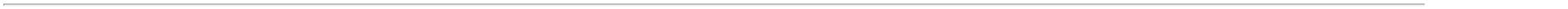 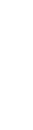 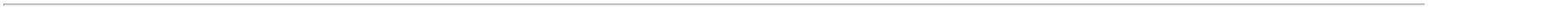 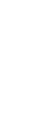 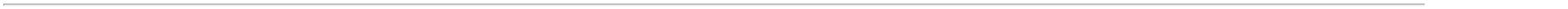 24/03/2023 08:14BionexoCientifica MédicaHospitalar LtdaR$R$69GLICERINA ENEMA SOL 12% FR. 500ML - FRASCO3937027739--CLISTEROL, J.P.Frasconullnull--160 Frasco9,3500 0,0000HALOPERIDOL5MG/ML (UNIHALOPER) 1MLHALOPERIDOL 5MG/ML (UNI C/50 AMP.(C1) (S)HALOPER) 1ML C/50 AMP.(C1) (S), UNIAO QUIMICAHALOPERIDOL SOL INJ 5 MG - HALO - CRISTALIA -AMPOLACientifica MédicaHospitalar LtdaR$R$73- 5MG - AP -SOLUCAO50 Ampola1,6400 0,0000INJETAVEL -UNIAO QUIMICAAP;- PONTAMED nãorespondeu email600 MG COM CTde homologação. -WERBRAN nãoatende a condiçãodeCientifica MédicaHospitalar LtdaR$R$77IBUPROFENO 600MG - COMPRIMIDO6986-IBUFRAN, BRAINFARMABL AL PLAS TRANSX 30null30 Comprimido0,2400 0,0000pagamento/prazo.LIDOJET, UNIAO QUIMICA 20 MG/ML SOL INJLIDOCAINA SOL INJ 2% S/ VASOCONSTRITOR 20MLCientifica MédicaHospitalar LtdaR$R$8967582864807429---FARMACEUTICA NACIONAL SACX 12 FA VDTRANS X 20 MLnullnullnull---150 Frasco200 Ampola3430 Capsula-FRASCO4,8400 0,00000,5 MG/ML SOLNORMASTIG, UNIAOQUIMICACientifica MédicaHospitalar LtdaR$R$NEOSTIGMINA SOL INJ 0.5MG/ ML - AMPOLAOMEPRAZOL 20MG - CAPSULA EM BLISTERPARACETAMOL 500MG + FOSFATO DE CODEINAINJ CT 50 AMP VDTRANS X 1 ML1,0800 0,0000OMEPRAZOL 20MG(OMENAX) C/490 CPS.(S),GEOLABCientifica MédicaHospitalar LtdaR$R$110407CX0,0694 0,0000;- MULTIFARMA ,UNI não atendema condição depagamento/prazo.- PONTAMED nãorespondeu emailde homologação.PARACETAMOL + FOSFATODE CODEINA - CODEINA30mg + PARACETAMOL 500mg - Comprimido - 96 -Cientifica MédicaHospitalar LtdaR$R$28063-CAIXAnull288 Comprimido30MG GEN GENOM - COMPRIMIDO0,5900 0,0000GEOLAB - GEOLAB - GEOLAB;- PONTAMED ,HOSPIDROGAS eCIRURGICA RIOCLARENSE contemmultiplo deembalagem acimado solicitado.PARACETAMOL 500MG(PARAMOL) C/200 CPR.(S),BELFARCientifica MédicaHospitalar LtdaR$R$108PARACETAMOL 500MG - COMPRIMIDO8549-UNDnull200 Comprimido0,1200 0,0000ALFALAGOS nãoatende a condiçãodepagamento/prazo.PARACETAMOL 200MG/ML(ABIDOR) 15ML GTAS (S)AIRELA, AIRELACientifica MédicaHospitalar LtdaR$R$1109 PARACETAMOL SOL ORAL 200MG/ML 15ML - FRASCO 12993PELICULA PROT. SOL POLIMERICA SPRAY FR 28ML ---UNDUNDnullnull--60 Frasco60 Frasco1,9900 0,0000RIODERM PROTECTION-PELICULA PROTETORA SEMARDOR SPRAY 30ML ,RIOQUIMICACientifica MédicaHospitalar LtdaR$R$10131638104161194999FRASCO58,9900 0,0000;- RAVIMED, MEDCENTER, MEDILARnão atende aPOLIMIXINA B 500.000UI(POLYMYXIN B) F/A C/10 ,TEUTOPOLIMIXINA B SOL INJ 500.000UI -FRASCO/AMPOLACientifica MédicaHospitalar Ltdacondição deR$R$1-UNDUNDnull400 Frasco/Ampolapagamento/prazo. 9,8800 0,0000GO.MED não-respondeu emailde homologação.;- ALFALAGOS nãoatende a condiçãodePROPRANOLOL 40MG C/30CPR, NEO QUIMICACientifica MédicaHospitalar LtdaR$R$1111PROPRANOLOL 40 MG - COMPRIMIDO----nullnullnullnull150 Comprimido510 Comprimido2016 Bolsa0,0800 0,0000pagamento/prazo.25 MG COM REVHEMIFUMARATO DEQUETIAPINA, ZYDUSNIKKHOCT BL AL PLAS Cientifica MédicaPVC/PVDC TRANS Hospitalar LtdaX 30R$R$17 QUETIAPINA 25MG - GENERICO EMS - COMPRIMIDO 26728---0,1733 0,0000RINGER LACTATO SF BOLSA00ML C/24 - BEKER - BEKERCientifica MédicaHospitalar LtdaR$R$1819RINGER C/ LACTATO SOL INJ 500ML - BOLSARINGER SIMPLES SOL. INJ. 500ML - BOLSA1364911323CAIXA58,5500 0,0000RINGER SIMPLES SF FRASCO500ML C/30, FRESENIUSCientifica MédicaHospitalar LtdaR$R$UND210 Bolsa7,9000 0,0000;- MED CENTER,VIVA, MEGA100 MG/ML SOLSUGAMADEX SODICO SOL INJ 100MG/ML - 2ML -AMPOLAINJ/DIL INFUS IV Cientifica MédicaMEDIC e GLOBALnão atende acondição deR$R$1125272768615044--SUGAMADEX SODICO, BLAUnullnull60 Ampola100 FrascoCX 10 FA VDHospitalar Ltda69,9800 0,0000TRANS X 2 MLpagamento/prazo.SUXAMETONIO SOL. INJ. 100MG - FRASCOSUXAMETONIO 100MG(SUCCITRAT) 10ML F/A C/10(S), BLAUSUXAMETONIO Cientifica Médica-R$R$100MGHospitalar Ltda10,0000 0,0000(SUCCITRAT)1-0ML F/A C/10 (S)100MG - CX - POhttps://bionexo.bionexo.com/jsp/RelatPDC/relat_adjudica.jsp3/10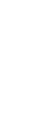 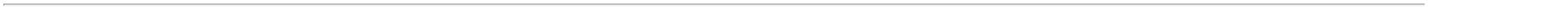 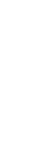 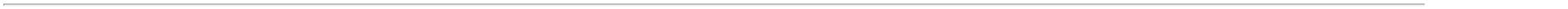 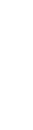 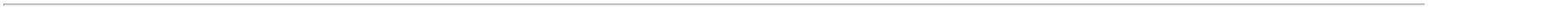 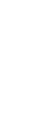 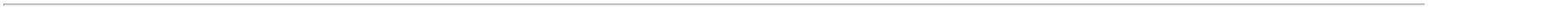 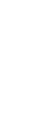 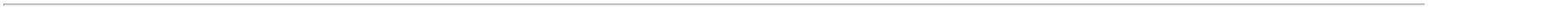 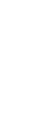 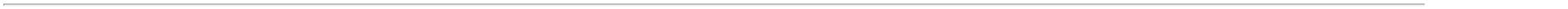 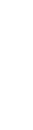 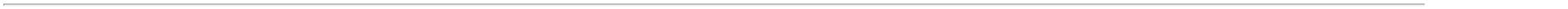 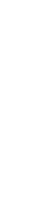 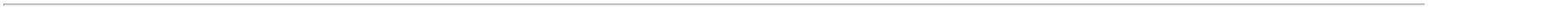 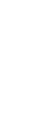 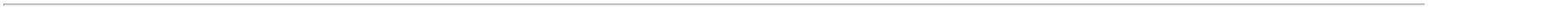 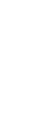 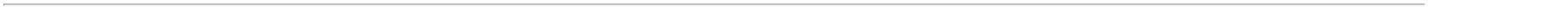 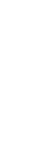 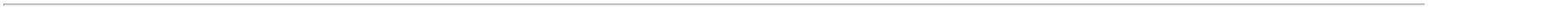 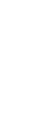 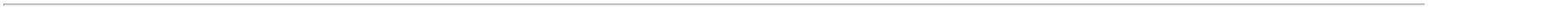 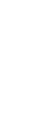 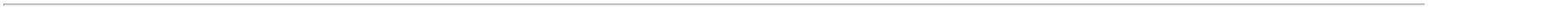 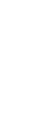 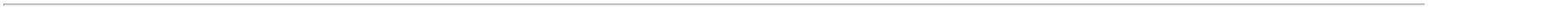 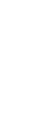 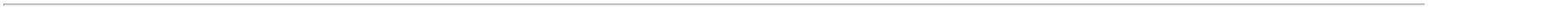 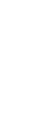 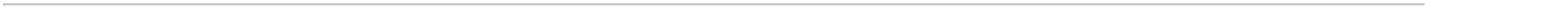 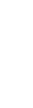 24/03/2023 08:14BionexoPARA INJECAO -BLAU CX;- MEDILAR eTRAMADOL 50MG/ML 1MLC/100 AMP.(A2) (G),HIPOLABORMULTIFARMA nãoatendem acondição deCientifica MédicaHospitalar LtdaR$R$1131 TRAMADOL SOL INJ 50MG/ML 1ML - AMPOLA 50MG 28920--CXnullnull3000 Ampola600 Frasco2,3900 0,0000pagamento/prazo.500 MG PO SOL;- SULMEDIC nãoatende a condiçãodeVANCOMICINA PO P/ SOL INJ 500MG - FRASCO00MGINJ IV CX 20 FA Cientifica MédicaVD TRANS (EMB Hospitalar LtdaHOSP)R$R$326068VANCOSON, BLAU54,3300 0,0000pagamento/prazo.TotalParcial:16703.0Total de Itens da Cotação: 134Total de Itens Impressos: 36Programaçãode EntregaPreçoUnitário FábricaPreçoRent(%)ProdutoCódigoFabricanteEmbalagemFornecedorComentárioJustificativaQuantidade;- VERBENNA nãoatingiuCitopharmaManipulação deMedicamentosEspeciais Ltdafaturamentominimo. -FORMULA nãoatendem acitopharma manipulação |azul de metileno 1% - 30 ml(nao esteril)AZUL DE METILENO SOL. AQUOSA 1% FR. 30ML -FRASCOR$R$1738987-frasco-10 Frasco44,6300 0,0000condição depagamento/prazo.TotalParcial:10.0Total de Itens da Cotação: 134Total de Itens Impressos: 1Programaçãode EntregaPreçoUnitário FábricaPreçoRent(%)ProdutoCódigoFabricanteEmbalagemFornecedorComentárioJustificativaQuantidade;- GLOBAL eFORMULA nãoatendem acondição depagamento/prazo. 0,9580 0,0000- HOSPIDROGASComercialCirurgicaRioclarenseLtda- SPACETILCISTEINA GRANULADO 600 MG ENV C/ 5G -ENVELOPECISTEIL 600MG CX C/50ENVX 5G, GEOLABR$R$129288-CAIXA-200 Envelopenão respondeu dehomologação.;- THA e THI eINJEMED deacordo com a RDC7/2007medicamentos quesão produzidos emescala industrialnão podem sermanipulados.ComercialCirurgicaRioclarenseLtda- SP6ADENOSINA 3MG/ML CXC/50AMPX2ML, HIPOLABORR$R$4ADENOSINA SOL INJ 6MG 2ML - AMPOLA20436-CX-50 Ampola9,8040 0,0000ALGINATO CALCIO E SODIO APROX. 85G - GELHIDRATANTE ABSORVENTE, NÃO-ESTÉRIL,COMPOSTO DE ALGINATO DE CÁLCIO ECARBOXIMETILCELULOSE SÓDICA, TRANSPARENTEE VISCOSO, REGISTRO NO MINISTÉRIO DA SAÚDE(ANVISA). TUBO 85 GRAMAComercialCirurgicaRioclarenseLtda- SPHIDROGEL COM ALGINATODE CALCIO 85G CX C/10UN-G085, CASEXR$R$817934122266469---------CAIXA----------100 Tubo10 Frasco13,4250 0,0000;- CORPHO, ATIVA,WERBRAN e PROHEALTH nãoatendem acondição deComercialCirurgicaRioclarenseLtda- SPR$R$190290125BROMOPRIDA 4MG/ML 20ML GOTAS - FRASCOACHECX8,3528 0,0000pagamento/prazo.5,0MG/ML +ComercialCirurgicaRioclarenseLtda- SP;- STOCK MEDbloqueado devidoa pendenciasNEOCAINA COMVASOCONSTRITOR,CRISTALIA9,1MCG/ML SOLINJ CX 10 EST FAVD TRANS XBUPIVACAINA 0.5% C/ VASOCONSTRITOR 20ML -FRASCOR$R$222334460 Frasco18,5190 0,0000financeiras.20ML.ComercialCirurgicaRioclarenseLtda- SPBUPIVACAINA SOL INJ 0.5% PESADA 4ML -BUPIVAC. HIPERBARICA + GLICOSE SOL INJ AMP.BUPIVACAINA GLICOSE CXC/100AMP X 4ML GEN,HIPOLABORR$R$6470AP-400 Ampola125 Ampola512 Unidade1600 Ampola120 Tubo3,5997 0,00004ML;- DIPHA eGLOBAL nãoatendem acondição depagamento/prazo.ComercialCirurgicaRioclarenseLtda- SPR$R$CETAMINA - S SOL INJ 2ML - KETAMIN - AMPOLA26534389776748KETAMIN, CRISTALIAAmpola18,0000 0,00002MG/ML SOL;- MGMED e PROSAUDE nãoatendem acondição depagamento/prazo.CIPROFLOXACINO,CIPROFLOXACINO,CIPROFLOXACINO, HALEXISTARComercialCirurgicaRioclarenseLtda- SPINFUS IV CX 32ENV AL BOLS PLASPEBD TRANS SISTFECH X 200 MLCIPROFLOXACINO SOL INJ 2MG/ML 200ML - FRASCOR$R$200ML - UNIDADE32,9000 0,0000ComercialCirurgicaRioclarenseLtda- SP150 MG/ML SOLINJ CX 100 AMPVD TRANS X 4 MLCLINDAMICINA SOL INJ 150MG/ML 4ML - AMPOLADE 600 MG / 4ML - AMPOLAFOSFATO DE CLINDAMICINA,HIPOLABORR$R$-3,2500 0,00000,6 U/G + 0,01ComercialCirurgicaRioclarenseLtda- SPG/G POM DERMCT 10 BG AL X 30G + ESP PLAS(EMB HOSP);- UNI não atendea condição depagamento/prazo.COLAGENASE C/ CLORANFENICOL POMADA TUBOKOLLAGENASE COMCLORANFENICOL, CRISTALIAR$R$37246497430G - TUBO12,0000 0,00000,2 MG/ML SOLComercialCirurgicaRioclarenseLtda- SP;- GLOBAL nãoatende a condiçãodeDESLANOSIDEO SOL INJ 0.2 MG/ML 2ML - AMPOLA,4 MGINJ IV/IM CT 50AMP VD AMB X 2MLR$R$DESLANOL, UNIAO QUIMICA200 Ampola01,9070 0,0000pagamento/prazo.https://bionexo.bionexo.com/jsp/RelatPDC/relat_adjudica.jsp4/10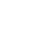 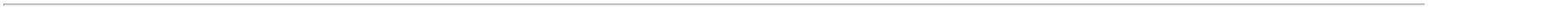 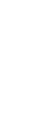 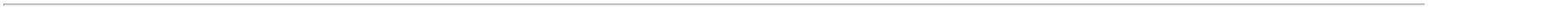 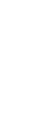 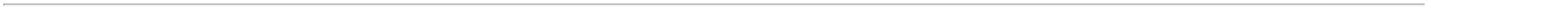 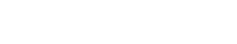 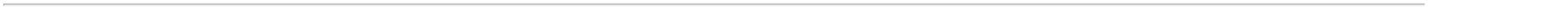 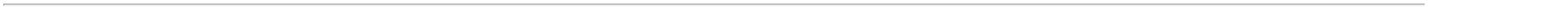 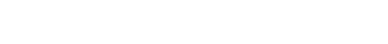 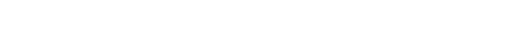 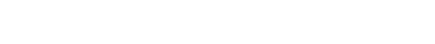 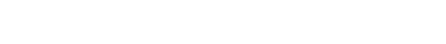 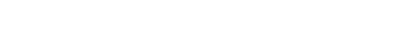 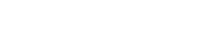 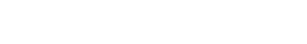 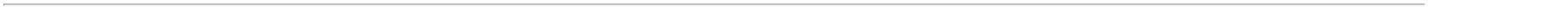 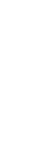 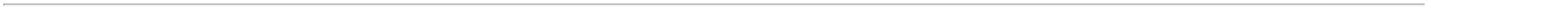 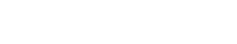 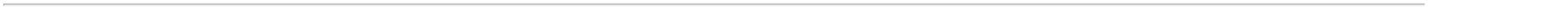 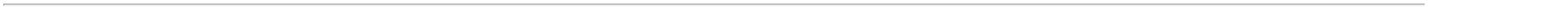 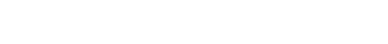 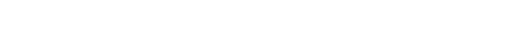 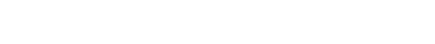 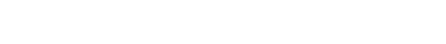 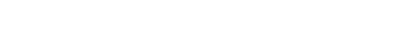 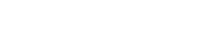 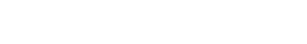 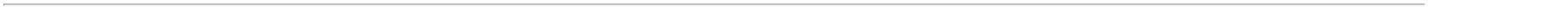 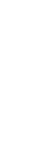 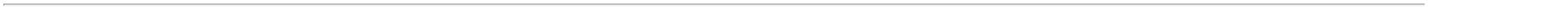 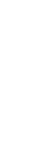 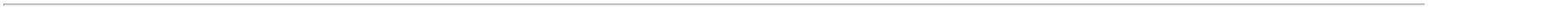 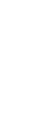 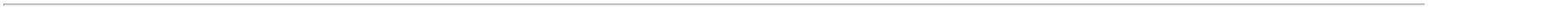 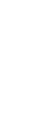 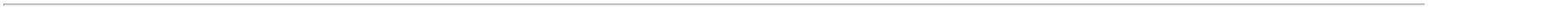 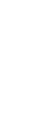 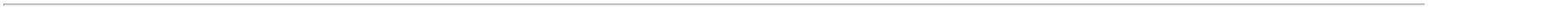 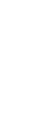 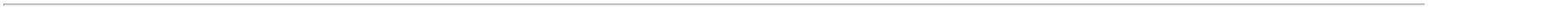 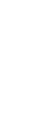 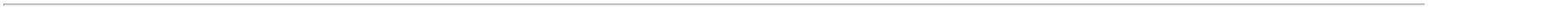 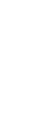 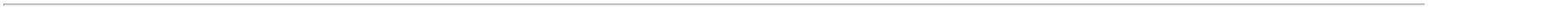 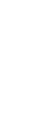 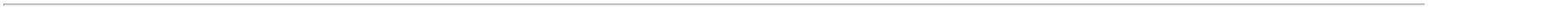 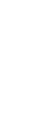 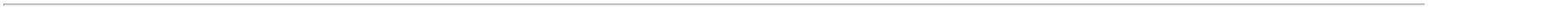 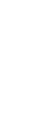 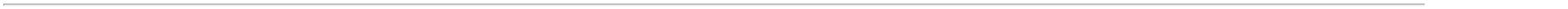 24/03/2023 08:14BionexoComercial;- MEDILAR nãoatendem acondição deDEXAMETASONA 2MG/ML CXC/100 AMP X 1ML GEN,FARMACECirurgicaRioclarenseLtda- SPR$R$46DEXAMETASONA SOL INJ 2 MG 1 ML - AMPOLA51745626--Ampola--400 Ampola1,1000 0,0000pagamento/prazo.ComercialCirurgicaRioclarenseLtda- SP;- SULMEDIC nãoatendem acondição de500 MG/ML SOLINJ CX 100 AMPVD AMB X 2 MLDIPIRONA SOL INJ 500 MG/ ML 2ML - AMPOLAR$R$50DIPIFARMA, FARMACE15000 Ampola1000MG1,3990 0,0000pagamento/prazo.;- GLOBAL nãoatende a condiçãodepagamento/prazo.- STOCK MEDbloqueado devidoa pendenciasfinanceiras.ComercialCirurgicaRioclarenseLtda- SP250 MG SOL INJCLORIDRATO DEDOBUTAMINA, TEUTO BRAS.R$R$52DOBUTAMINA SOL INJ 250MG/20ML - AMPOLA4995-IV CX 50 AMP VDTRANS X 20 ML-200 Ampola6,4614 0,0000ComercialCirurgicaRioclarenseLtda- SP;- ALFALAGOS nãoatende a condiçãode10 MG COM CT BLR$R$5534DOMPERIDONA 10MG CPR - COMPRIMIDO1018742386--PERIDAL, COSMEDAL PLAS TRANS X--300 Comprimido0,1057 0,000060pagamento/prazo.ComercialCirurgicaRioclarenseLtda- SP;- STOCK MEDbloqueado devidoa pendenciasDROPERIDOL SOL. INJ. 2.5MG/ML AMP. 2ML -CRISTALIA - AMPOLADROPERDAL 2,5MG/ML CXC/50AMP X 1ML, CRISTALIAR$R$Ampola10 Ampola10,0000 0,0000financeiras.;- HEALTHSOLUTION nãorespondeu emailde homologação. -SULMEDIC nãoatende a condiçãode50 MCG/ML SOLComercialCirurgicaRioclarenseLtda- SPFENTANILA SOL INJ AMP 2 ML - UNIFENTAL(AMPOLA DE 2 ML)CITRATO DE FENTANILA,FRESENIUS KABIINJ EPI/IM/IV CX50 AMP VD AMB XR$R$6246178--500 Ampola1,8797 0,00002MLpagamento/prazo.;- FARMAVISION eComercialCirurgicaRioclarenseLtda- SP50 MCG/ML SOLMULTIFARMA nãoatendem aFENTANILA, SOL INJ 50MCG/ML 10 ML - FENTANESTCITRATO DE FENTANILA,HIPOLABORR$R$677324335955620---INJ CX 50 AMP VDAMB X 10 ML---300 Frasco/Ampola-FRASCO/AMPOLA2,8302 0,0000condição depagamento/prazo.100 MG/ML SOLComercialCirurgicaRioclarenseLtda- SP;- GLOBAL nãoatende a condiçãodeGLUCONATO DE CALCIO SOL. INJ. 10% 10ML -AMPOLASOLUCAO GLICONATO DE INJ IV CX 200 AMPR$R$200 AmpolaCALCIO, ISOFARMAPOLIET INC X 10ML1,8797 0,0000pagamento/prazo.ComercialCirurgicaRioclarenseLtda- SP;- SULMEDIC nãoatende a condiçãodeHEPARINA SOD. 5000 U.I. / ML INJ. 5 ML ->HEPARINA. SODICA SOL. INJ. 5.000 UI/ML F/A 5ML- 5416EV - FRASCO/AMPOLA5000 UI/ML SOLINJ CX 25 FA VDINC X 5 MLR$R$HEMOFOL, CRISTALIA300 Frasco/Ampola15,1000 0,0000pagamento/prazo.;- FORNECEDORESnão atendem acondição de5000 UI/0,25 MLComercialCirurgicaRioclarenseLtda- SPpagamento/prazo.- COMERCIAL RIOCLARENSE nãopossuiHEPARINA SODICA SOL INJ SUBCUTANEASOL INJ CX 25AMP VD INC XR$R$754886-HEMOFOL, CRISTALIA-500 Ampola5000UI/0,3 ML - AMPOLA21,0000 0,00000,25 MLdisponibilidade emestoque.;- MED FUTURA eGLOBAL nãoatendem a5MG/ML + 9,1ComercialCirurgicaRioclarenseLtda- SPLEVOBUPIVACAINA SOL INJ 0.5% C/VASOCONSTRITOR 20ML - FRASCOMCG/ML SOL INJCX 10 EST FA VDTRANS X 20 MLR$R$888899127915183441139517037124591505818578------NOVABUPI, CRISTALIALEVOTAC, CRISTALIALIDOCAINA, HIPOLABOR------150 Frasco28,0000 0,0000condição depagamento/prazo.5MG/ML SOL INJIV CX 06 BOLSPLAS TRANS SISTFECH X 100 MLComercialCirurgicaRioclarenseLtda- SPR$R$LEVOFLOXACINA SOL INJ 500 MG 100 ML - BOLSALIDOCAINA SPRAY 10% FRASCO 50ML - FRASCO-24 Bolsa11,0000 0,0000100 MG/ML SOLComercialCirurgicaRioclarenseLtda- SPTOP CT FR VDR$R$--5 FrascoTRANS SPRAY X37,5900 0,000050 MLComercialCirurgicaRioclarenseLtda- SP1G PO SOL INJ IVCX 25 FA VDTRANSMEROPENEM PO P/ SOL. INJ. 1G. FR/ AMP. 1000MG -FRASCO/AMPOLAMEROPENEM TRI-HIDRATADO, BIOCHIMICOR$R$700 Frasco/Ampola200 Ampola400 Ampola15,0000 0,0000ComercialCirurgicaRioclarenseLtda- SP;- STOCK MEDbloqueado devidoa pendenciasARAMIN 10MG/ML CXC/25AMP X 1ML, CRISTALIAR$R$METARAMINOL SOL INJ 10MG/1ML - AMPOLAAmpola5,9300 0,0000financeiras.;- VIVA , GLOBAL ,SULMEDIC eDIPHA nãoComercialCirurgicaRioclarenseLtda- SP5MG/ML SOL INJCX 100 AMP VDTRANS X 10 MLMIDAZOLAM SOL INJ 50MG 10ML - DORMIRE -AMPOLAR$R$MIDAZOLAM, HIPOLABORatendem acondição de3,0500 0,0000pagamento/prazo.ComercialCirurgicaRioclarenseLtda- SPNITROPRUSSIATO DE SODIO SOL INJ 50MG -FRASCO/AMPOLANITROP 25MG/ML IV CXC/5AMP X 2ML, HYPOFARMAR$R$11000564566455------10 Frasco/Ampola3000 Ampola17,6220 0,0000ONDANSETRONA SOL INJ 4MG 2ML (2MG/ML) -AMPOLA DE 4MGCLORIDRATO DEONDANSETRONA,HYPOFARMA2 MG/ML SOL INJCX 50 AMP VDAMB X 2 MLComercialCirurgica;- HOSPIDROGASnão respondeuR$R$2,0596 0,0000https://bionexo.bionexo.com/jsp/RelatPDC/relat_adjudica.jsp5/10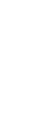 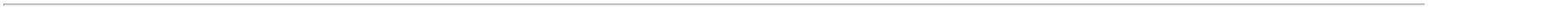 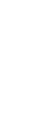 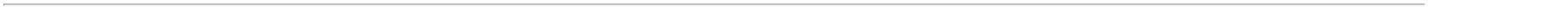 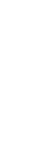 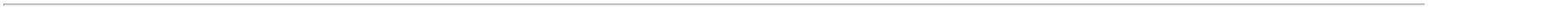 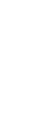 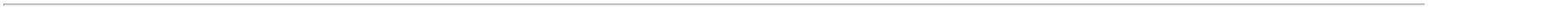 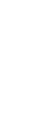 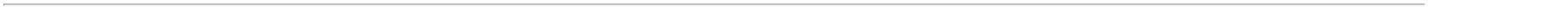 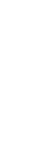 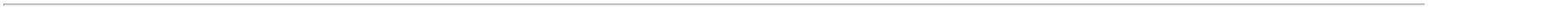 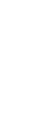 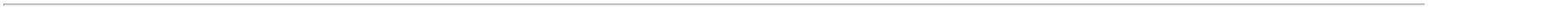 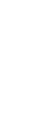 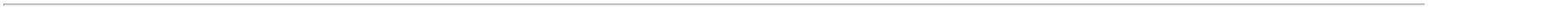 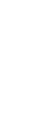 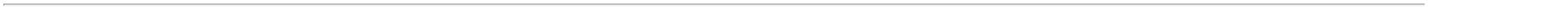 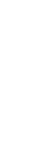 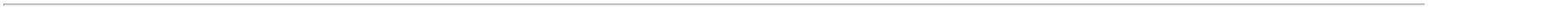 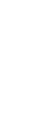 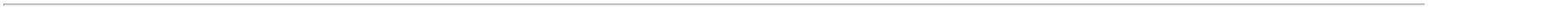 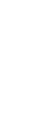 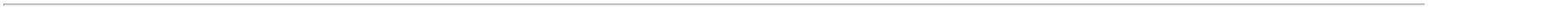 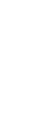 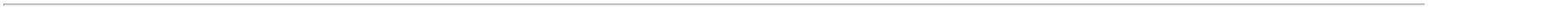 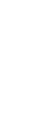 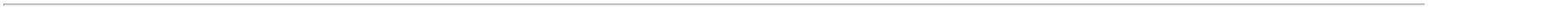 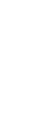 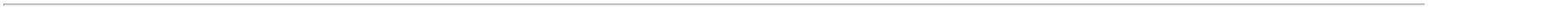 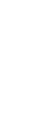 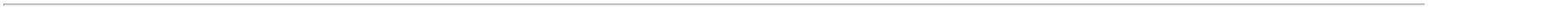 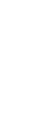 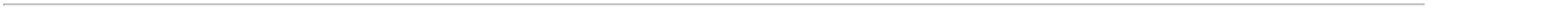 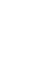 24/03/2023 08:14BionexoRioclarenseLtda- SPemail dehomologação.;- ALFALAGOS eGLOBAL nãoatendem aComercialCirurgicaRioclarenseLtda- SP25 MG COM REVR$R$111111114202122PROMETAZINA 25 MG - COMPRIMIDO4946182525467-------PAMERGAN, CRISTALIACX BL AL PLASTRANS X 200-------200 Comprimido200 Frasco50 Unidade10 Frasco0,2000 0,0000condição depagamento/prazo.ComercialCirurgicaRioclarenseLtda- SP;- STOCK MED nãoatende a condiçãodeROCURONIO, BROMETO SOL INJ 10MG/ML 5ML-FRASCO 5ML.ROCURON 10MG/ML CXC/25F-A X 5ML, CRISTALIAR$R$FA10,5730 0,0000pagamento/prazo.ComercialCirurgicaRioclarenseLtda- SP100 MCG/DOSER$R$SALBUTAMOL SPRAY 200 DOSES - UNIDADEAERODINI, TEUTO BRAS.AER CT TB AL X-10,5732 0,0000200 DOSESComercialCirurgicaRioclarenseLtda- SPSEVOFLURANO SOL INALATORIA 250 ML -SEVORANE -> COM 03 VAPORIZADORES DEBANCADA PARA USO DE ANESTESICO. - FRASCOSEVOCRIS 1ML LIQ.ANESTESICO FRS X 250ML,cristalia;- MARAMED nãorespondeu emailde homologação.R$R$186045227frs315,0000 0,0000;- GLOBAL , PROComercialCirurgicaRioclarenseLtda- SP75 MG/ML EMU ORCX 200 FR PLASOPC GOT X 10 MLSAUDE e NOXTERnão atendem acondição deR$R$23 SIMETICONA SOL ORAL 75 MG/ML FRASCO 10ML.SIMETICONA, HIPOLABORFASTFEN, CRISTALIA600 Frasco75 Ampola500 Ampola2,1146 0,0000pagamento/prazo.;- SULMEDIC eGLOBAL nãoatendem aComercialCirurgicaRioclarenseLtda- SP50 MCG/ML SOLSUFENTANILA SOL INJ 50 MCG 1ML - FASTFEN -R$R$24185906484INJ CX 25 AMP VDTRANS X 1 MLAMPOLA23,0000 0,0000condição depagamento/prazo.ComercialCirurgicaRioclarenseLtda- SP20 MG PÓ LIÓFR$R$28 TENOXICAM PO P/ SOL INJ 20MG - AMPOLA 20MGTEFLAN, UNIAO QUIMICASOL INJ CT 50 FAVD TRANS-7,9000 0,0000;- VERBENA ,INJEMED ,PHARMADICE ,OCTA LAB deacordo com a RDC67/2007medicamentos quesão produzidos emescala industrialnão podem sermanipulados.ComercialCirurgicaRioclarenseLtda- SP100 MG/ML SOLACESYL, CASULA EVASCONCELOSR$R$129TIAMINA SOL INJ 100 MG/ML - AMPOLA34090-INJ CX 50 AMP VDAMB X 1 ML-300 Ampola7,0488 0,0000ComercialCirurgicaRioclarenseLtda- SP;- MED CENTERnão atende acondição de20 U/ML SOL INJR$R$133VASOPRESSINA SOL. INJ. 20U/ML - AMPOLA25042-ENCRISE, BIOLAB SANUS CT 10 AMP VD INCX 1 ML-500 Ampola25,0000 0,0000pagamento/prazo.TotalParcial:28011.01Total de Itens da Cotação: 134Total de Itens Impressos: 38Programaçãode EntregaPreçoUnitário FábricaPreçoRent(%)ProdutoCódigoFabricanteEmbalagemFornecedorComentárioJustificativaQuantidadeDimaster -Comercio deProdutosHospitalaresLtda.;- ALFALAGOS nãoSOL INJ CX 200AMP PLAS TRANSX 10 MLAGUA PARA INJETAVEIS,SAMTECatende a condiçãodepagamento/prazo.R$R$6AGUA BIDESTILADA SOL. INJ. 10ML - AMPOLA5617---null30000 Ampola0,3180 0,0000Dimaster -Comercio deProdutosHospitalaresLtda.BUPIVACAINA 0.5% ISOBARICA S/ CONSERV. 4ML -AMPOLANEOCAINA PESADA,CRISTALIAR$R$21764685173CXAnullnull--120 Ampola6,9900 0,0000Dimaster -Comercio deProdutosHospitalaresLtda.FOSFATO DISSODICO DEDEXAMETASONA,HYPOFARMA4 MG/ML SOL INJCX 50 AMP VDTRANS X 2,5 MLDEXAMETASONA SOL INJ 4 MG/ ML 2.5 ML -FRASCO/AMPOLAR$R$41000 Frasco/Ampola2,0700 0,0000;- ASTRA eAGWCOMEX nãoresponderam emailde homologação. -DIPHA eSULMEDIC nãoatendem aDimaster -Comercio deProdutosHospitalaresLtda.1MG/ML SOL INJEPINEFRINA SOL INJ 1MG/ML 1ML (1:1000) -AMPOLAR$R$58499-ADREN, HIPOLABORCX 100 AMP VDAMB X 1 MLnull300 Ampola1,0500 0,0000condição depagamento/prazo.Dimaster -Comercio deProdutosHospitalaresLtda.5MG/ML SOL INJCX 100 AMP PLASTRANS X 2 ML(EMB HOSP);- MULTIFARMAnão atende acondição deR$R$92METOCLOPRAMIDA SOL.INJ.10MG/2ML - AMPOLA4908--NOPROSIL, ISOFARMAnull408 Ampola0,6600 0,0000pagamento/prazo.Dimaster -Comercio deProdutosHospitalaresLtda.HEMITARTARATO DENOREPINEFRINA,NOVAFARMA2 MG/ML SOL INJIV CX 50 AMP VDAMB X 4 MLR$R$101 NOREPINEFRINA SOL. INJ. 2MG/ML 4ML - AMPOLA 43081val. 10/2023-2500 Ampola2,6900 0,0000https://bionexo.bionexo.com/jsp/RelatPDC/relat_adjudica.jsp6/10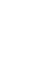 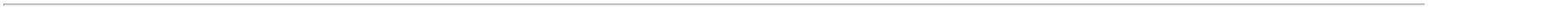 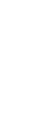 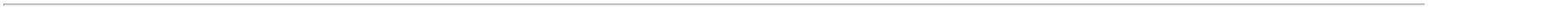 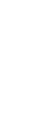 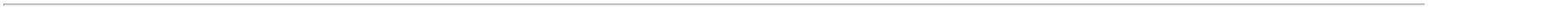 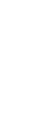 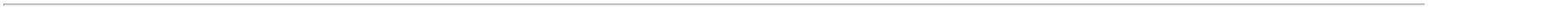 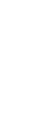 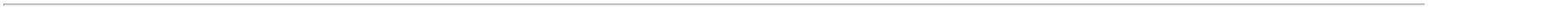 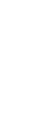 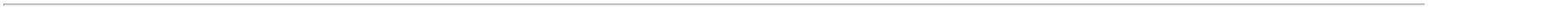 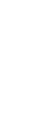 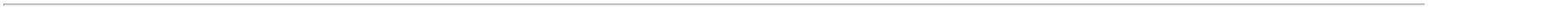 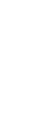 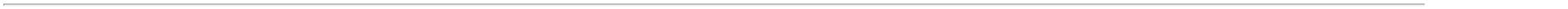 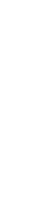 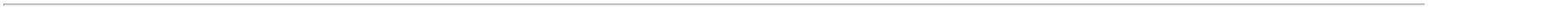 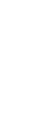 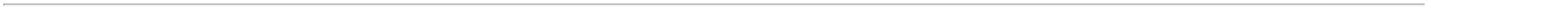 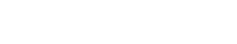 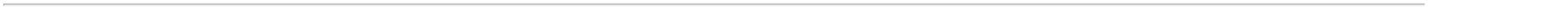 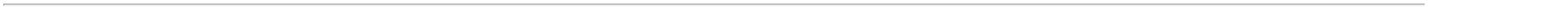 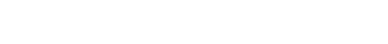 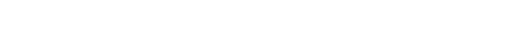 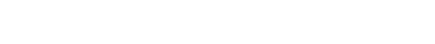 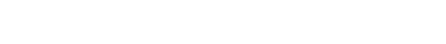 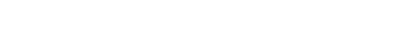 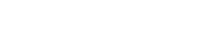 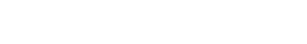 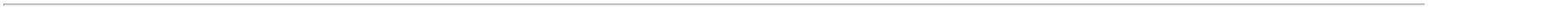 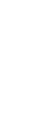 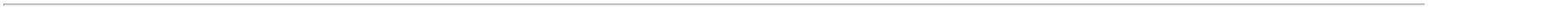 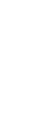 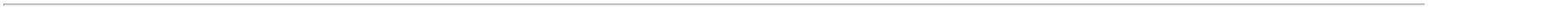 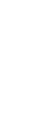 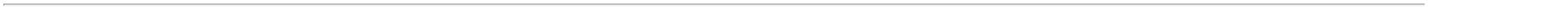 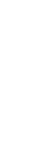 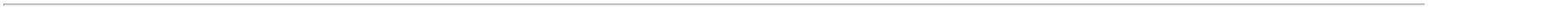 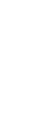 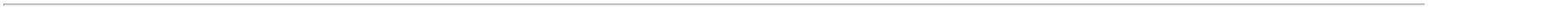 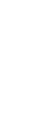 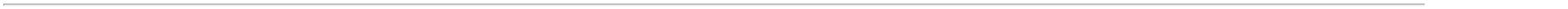 24/03/2023 08:14BionexoDimaster -900 MG/G PO SUSComercio deProdutosHospitalaresLtda.POLIESTIRENOSSULFONATO DE CALCIO 900MG/G -R$R$11215306-CALNATE, EUROFARMAOR CT 60 ENV PAPAL/PLAS X 30Gnull-60 Envelope30G - ENVELOPE23,4900 0,0000TotalParcial:34388.0Total de Itens da Cotação: 134Total de Itens Impressos: 7Programaçãode EntregaPreçoUnitário FábricaPreçoRent(%)ProdutoCódigoFabricanteEmbalagemFornecedorComentárioJustificativaQuantidade;- SULMEDIC eGLOBAL nãoatendem acondição deSULF. AMICACINA 250MG/MLCX/50AMPX2ML FRESENIUSKABI BRASIL LTDASULF. AMICACINA 250MG/MLCX/50AMPX2ML - FRESENIUSEllo DistribuicaoLtda - EppR$R$9AMICACINA SOL. INJ. 500 MG 2ML - AMPOLA5528-------111111150 Ampola6,0000 0,0000pagamento/prazo.FAZOLON 1000MG PO INJ IMIV CX/20FA BLAUFARMACEUTICA S.A.CEFAZOLINA SOL INJ 1G IV / EV - FRASCO/AMPOLAEllo DistribuicaoLtda - EppR$R$278785460694890FAZOLON, BLAUSIEGEL-2500 Frasco/Ampola1000 Frasco/Ampola528 Bolsa1000MG3,5000 0,0000;- SULMEDIC nãoatendem aCEFTRIONA DISSODICA IV1G CX/50FA FRESENIUS KABIBRASIL LTDACEFTRIAXONA PO P/SOL INJ 1G - FRASCO/AMPOLADE 1000MGCEFTRIONA DISSODICA IV1G CX/50FA - FRESENIUSEllo DistribuicaoLtda - EppR$R$2condição depagamento/prazo.3,2000 0,0000KP CLORETO DE SODIO0,9% 250ML CX/48FRFRESENIUS MEDICAL CARELTDAKP CLORETO DE SODIO0,9% 250ML CX/48FR -FRESENIUSCLORETO DE SODIO SOL. INJ. 0.9% 250ML - BOLSAEllo DistribuicaoLtda - EppR$R$335633775337766483--BOLSA4,5000 0,0000KP CLORETO DE SODIO0,9% 500ML CX/30FRFRESENIUS MEDICAL CARELTDAKP CLORETO DE SODIO0,9% 500ML CX/30FR -FRESENIUSCLORETO DE SODIO SOL. INJ. 0.9% 500ML - BOLSABOLSAEllo DistribuicaoLtda - EppR$R$--4020 Bolsa-5,3000 0,0000SULFATO DE EFEDRINA50MG/ML CX50AMX1MLHIPOLABOR FARMACEUTICOLTDASULFATO DE EFEDRINA50MG/ML CX50AMX1ML -HIPOLABOREllo DistribuicaoLtda - EppR$R$EFEDRINA SOL INJ 50MG 1ML - AMPOLA300 Ampola3,1000 0,0000ESKAVIT FITOMENADIONA10ML/ML CX50AMP 1MHIPOLABOR FARMACEUTICALTDA;- PRO HEALTHnão atende acondição deESKAVIT FITOMENADIONA10ML/ML CX50AMP 1M -HIPOLABORFITOMENADIONA (VITAMINA K1) SOL INJINTRAMUSCULAR 10MG/ML 1ML - AMPOLAEllo DistribuicaoLtda - EppR$R$31550100 Ampola2,2800 0,0000pagamento/prazo.;- GLOBAL nãoatende a condiçãodepagamento/prazo.- THA e THI deacordo com a RDC67/2007medicamentos quesão produzidos emescala industrialnão podem sermanipulados.FUROSEMIDA 20MG 2MLC/100 AMP SANTISALABORATORIOFUROSEMIDA 20MG 2MLC/100 AMP - SANTISAEllo DistribuicaoLtda - EppR$R$67FUROSEMIDA SOL INJ 20 MG 2 ML - AMPOLA5622-1800 Ampola1,8500 0,0000FARMACEUTICO S AGENTAMICINA 80MG SOL INJCX/50AMPX2ML FRESENIUSKABI BRASIL LTDAGENTAMICINA SOL INJ 40MG/ML 2ML - AMPOLA DEGENTAMICINA 80MG SOL INJCX/50AMPX2ML - FRESENIUSEllo DistribuicaoLtda - EppR$R$6777898016337561113245447------111111-800 Ampola300 Bolsa810 Bolsa600 Frasco200 Ampola400 Bolsa80MG1,4000 0,0000KP GLICOSE 5% 500MLCX/30FR FRESENIUSMEDICAL CARE LTDA;- ONIX nãorespondeu emailde homologação.KP GLICOSE 5% 500MLCX/30FR - FRESENIUSEllo DistribuicaoLtda - EppR$R$GLICOSE SOL INJ 5% 500ML - BOLSAGLICOSE SOL. INJ. 5% 250ML - BOLSA8,4000 0,0000KP GLICOSE 5% 250MLCX/48FR FRESENIUSMEDICAL CARE LTDAKP GLICOSE 5% 250MLCX/48FR - FRESENIUSEllo DistribuicaoLtda - EppR$R$-7,0000 0,0000;- MEDILARGLIOCORT 100MG PO LIOFIM IV CX/50FA FRESENIUSKABI BRASIL LTDAHIDROCORTISONA PO P/ SOL. INJ. 100 MG -FRASCOGLIOCORT 100MG PO LIOFIM IV CX/50FA - FRESENIUSEllo DistribuicaoLtda - Eppbloqueado devidoa pendenciasfinanceiras.R$R$56243,7600 0,0000HYPOCAINA 2% SEM VASOEllo Distribuicao 5ML CX C/ 100 HYPOFARMA atende a condição;- ATIVA nãoHYPOCAINA 2% SEM VASOR$R$LIDOCAINA 2% SOL INJ - 5ML - AMPOLA29943137285ML CX C/ 100 - HYPOFARMALtda - EppINST DE HYPOD E FARMACIALTDAde1,4200 0,0000pagamento/prazo.METRONIDAZOL 500MGCX/50BOLSASX100ML JPINDUSTRIA FARMACEUTICAS/AMETRONIDAZOL SOL INJ 500MG 100ML BOLSA -BOLSAEllo DistribuicaoLtda - EppR$R$METRONIDAZOL, J.P.-5,3000 0,0000;- MULTIFARMA,VIVA não atendema condição depagamento/prazo.- RIO BAHIA nãoatingiu*CLOR MIDAZOLAM 5MG/MLMIDAZOLAM SOL INJ 15 MG/3 ML - DORMIRE -AMPOLA*CLOR MIDAZOLAM 5MG/MLCX/50AMPX3ML - FRESENIUSEllo DistribuicaoLtda - EppR$R$9419572-1CX/50AMPX3ML FRESENIUSKABI BRASIL LTDA400 Ampola2,0000 0,0000faturamentominimo.https://bionexo.bionexo.com/jsp/RelatPDC/relat_adjudica.jsp7/10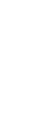 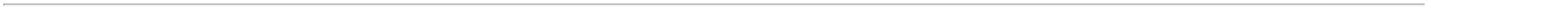 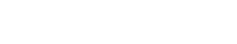 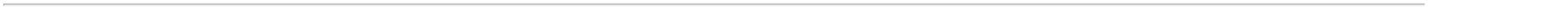 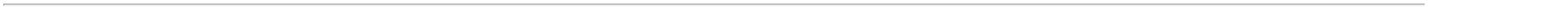 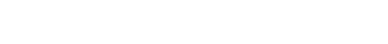 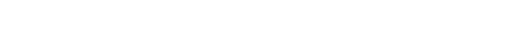 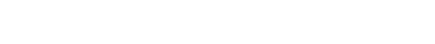 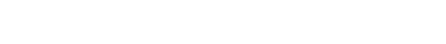 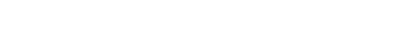 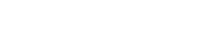 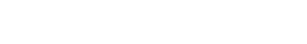 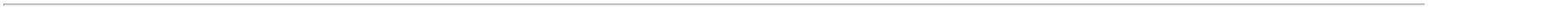 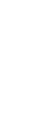 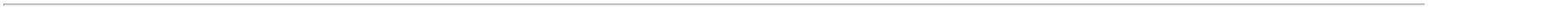 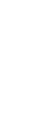 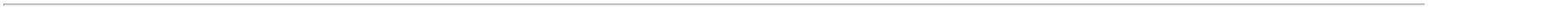 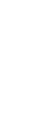 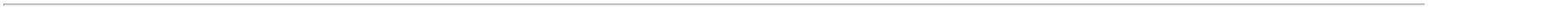 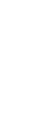 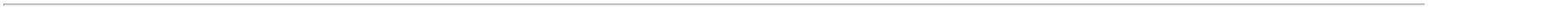 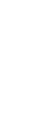 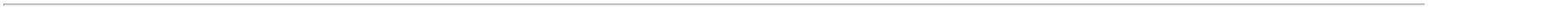 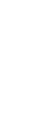 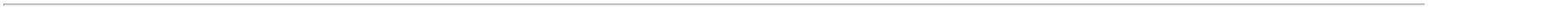 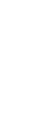 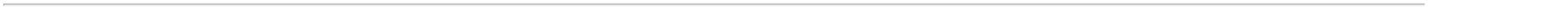 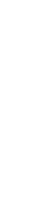 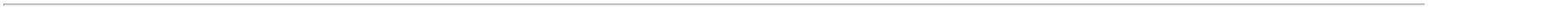 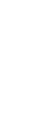 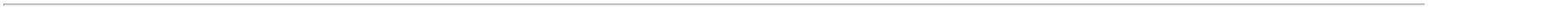 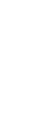 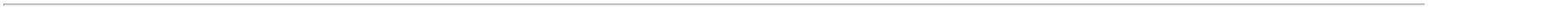 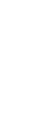 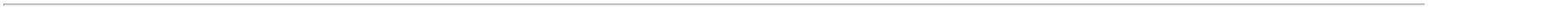 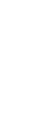 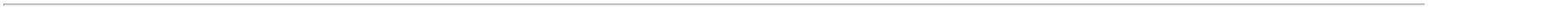 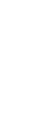 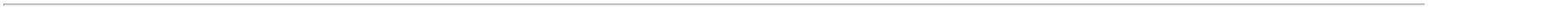 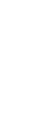 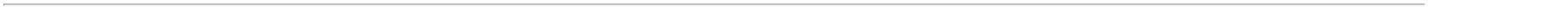 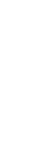 24/03/2023 08:14Bionexo;- SULMEDIC nãoatendem a*SULF. DE MORFINA 10MG100AMP X 1ML (A1)condição depagamento/prazo.*SULF. DE MORFINA 10MG100AMP X 1ML (A1) -HIPOLABOREllo DistribuicaoLtda - EppR$R$96MORFINA SOL INJ 10MG/ 1ML - DIMORF - AMPOLA 19927--11600 AmpolaHIPOLABOR FARMACEUTICA - ONCOFARMA não 2,0000 0,0000LTDAatingiufaturamentominimo.PIPERACILINA+TAZOBACTAM4+0,5G CX/25FA -FRESENIUSPIPERACILINA+TAZOBACTAM4+0,5G CX/25FA FRESENIUSKABI BRASIL LTDAPIPERACILINA + TAZOBACTAM SOLUCAO INJETAVELEllo DistribuicaoLtda - EppR$R$11113648-800 Frasco-FRASCO 4,5 G13,6000 0,0000TotalParcial:14208.0Total de Itens da Cotação: 134Total de Itens Impressos: 17Programaçãode EntregaPreçoUnitário FábricaPreçoRent(%)ProdutoCódigoFabricanteEmbalagemFornecedorComentárioJustificativaQuantidade;- FORMULA nãoFARMATERMEDICAMENTOSLTDACALCIPREV 500mg 60cprCALCIPREV 500mg 60cpr*M* COTACAOatende a condiçãodepagamento/prazo.R$R$24CARBONATO DE CALCIO 500MG - COMPRIMIDO10083-CP120 Comprimido*M* COTACAO -- VITAMED0,7600 0,0000;- FORMULA,IMPERIAL eBENENUTRI nãoatendem acondição depagamento/prazo.HELIANTO CREME BARREIRAFARMATERMEDICAMENTOSLTDA100g *COLD CREAM* *M* --HELIANTO FARMACEUTICALTDAHELIANTO CREME BARREIRA100g *COLD CREAM* *M*R$R$44CREME BARREIRA BISANAGA 28 A 60 ML - UNIDADE 38979-TB150 Unidade59,8000 0,0000-G MEDICAL nãorespondeu emailde homologação.;- ATIVA, PROSAUDE,WERBRAN,FORMULA,NOXTER nãoatendem acondição depagamento/prazo.IBUPROFENO 50mg/ml Gotas30ml *GENERICO* --LABORATORIO TEUTOBRASILEIRO S/AFARMATERMEDICAMENTOSLTDAIBUPROFENO SUSP ORAL 50MG/ML FR 30ML -IBUPROFENO 50mg/ml Gotas30ml *GENERICO*R$R$7822958-FR80 FrascoFRASCO14,9000 0,0000-HOSPIDORGASnão respondeuemail dehomologação.;- DROGARIAMESALAZINA 800mg 30cprNOVA ESPERANÇAe NOXTER nãoatendem aFARMATERMEDICAMENTOSLTDA*GENERICO* --MESALAZINA 800mg 30cpr*GENERICO*R$R$90MESALAZINA 800MG19746-CP30 ComprimidoLAB.NEOQUIMICAGENERICOS3,4700 0,0000condição depagamento/prazo.;- PRO SAUDE,ATIVA, ONIX,NOXTER,WERBRAN nãoatendem acondição deNISTATINA Creme Vag0g+Aplic *GENERICO* --GREENPHARMA QUIMICA EFARMACEUTICA LTDAFARMATERMEDICAMENTOSLTDA6NISTATINA Creme Vag60g+Aplic *GENERICO*R$R$99NISTATINA CREME VAGINAL 60 G - TUBO5246-UN50 Tubo14,1000 0,0000pagamento/prazo.-PROYEGEMEDnão respondeuemail dehomologação.;- ATIVA,ALFALAGOS, PROSAUDE, WERBRAN,NOXTER nãoatendem aFARMATERBABY MED 45g *S* CIMED --CIMED INDUSTRIA S.A.R$R$106OXIDO DE ZINCO + VIT. A+D TUBO 45G - TUBO17948-UNMEDICAMENTOS BABY MED 45g *S* CIMEDLTDAcondição depagamento/prazo.PROTEGEMED150 Tubo11,0900 0,0000-não responderamemail dehomologação.;- STOCK MED,PRO SAUDE,ATIVA, FORMULA,WERBRAN nãoatendem acondição depagamento/prazzo.SULFADIAZINA DE PRATA CrFARMATERMEDICAMENTOSLTDA50g *NATIVITA GENERI*(C1)- NATIVITA IND ECOMERCIO LTDASULFADIAZINA DE PRATA Cr50g *NATIVITA GENERI*(C1)R$R$126SULFADIAZINA DE PRATA 1% TUBO 50G - TUBO30957-UN70 Tubo-19,9000 0,0000-ONIX nãorespondeu emailde homologação.CITONEURIN 5000 3+3amp1ml *M* MERCK -- MERCKS.A.IND.QUIM.FARMATERMEDICAMENTOSLTDATIAMINA+PIRIDOX+CIANOCOB(100+100+5)MG/2MLSOL INJ - AMPOLACITONEURIN 5000 3+3amp1ml *M* MERCKR$R$13037876-AP-102 Ampola6,0000 0,0000TotalParcial:752.0Total de Itens da Cotação: 134Total de Itens Impressos: 8Programaçãode EntregaPreçoUnitário FábricaPreçoProdutoCódigoFabricanteEmbalagemFornecedorComentárioJustificativaRent(%)QuantidadeLOGMED00 MG COM CT DISTRIBUIDORABL AL PLAS TRANS E LOGISTICA;- WERBRAN eNOXTER nãoatendem acondição depagamento/prazo.1R$R$102AMIODARONA 100MG - COMPRIMIDO1019019050--AMIORON, GEOLABnullnull210 Comprimido30 Comprimido0,4640 0,0000X 30HOSPITALAREIRELI1AMITRIPTILINA 25MG - GEN. EMS - COMPRIMIDOCLORIDRATO DEAMITRIPTILINA, EMS25 MG COM REVLOGMED;- CIENTIFICA,RIO CLARENSE eSTOCK MEDcontem multiplo deembalagem acimado solicitado. -ALFALAGOS eR$R$CT BL AL PLAS DISTRIBUIDORA0,1300 0,0000OPC X 30E LOGISTICAHOSPITALAREIRELIhttps://bionexo.bionexo.com/jsp/RelatPDC/relat_adjudica.jsp8/10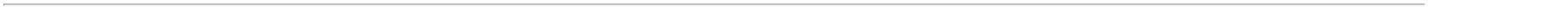 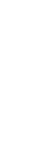 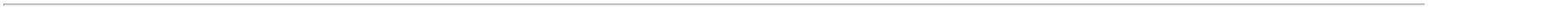 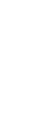 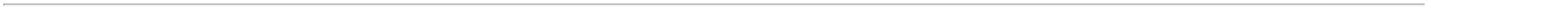 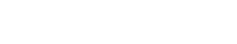 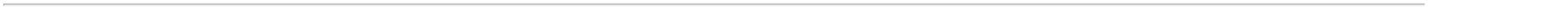 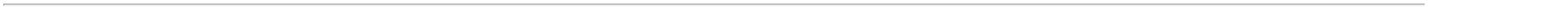 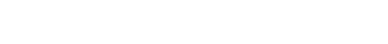 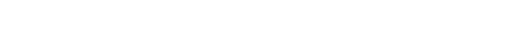 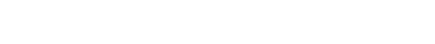 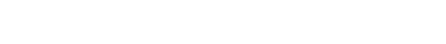 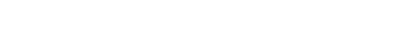 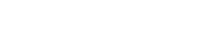 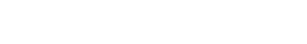 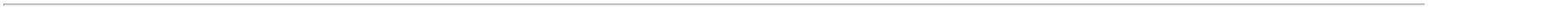 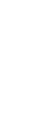 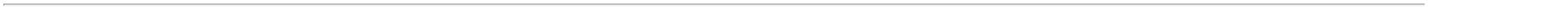 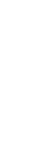 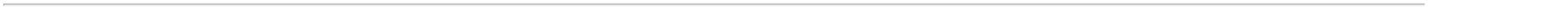 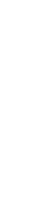 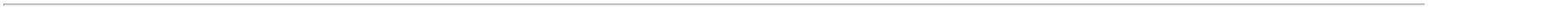 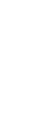 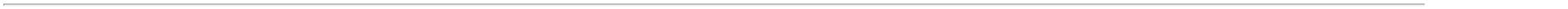 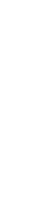 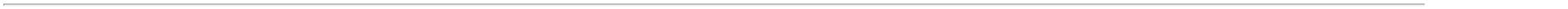 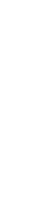 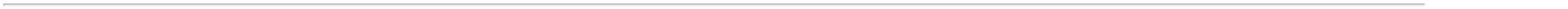 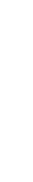 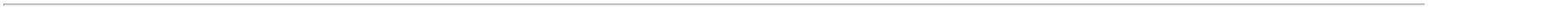 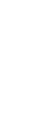 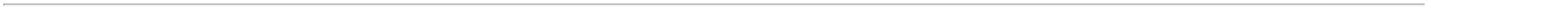 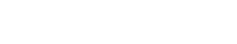 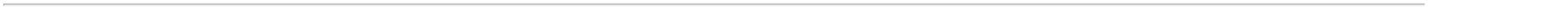 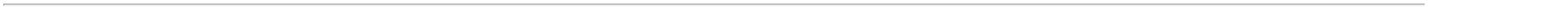 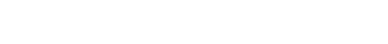 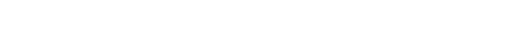 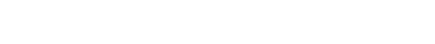 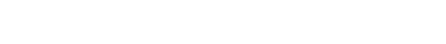 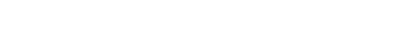 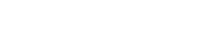 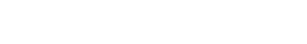 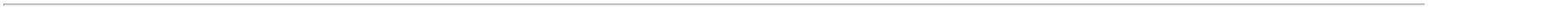 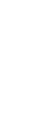 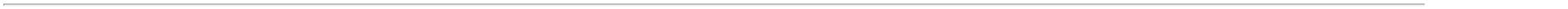 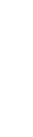 24/03/2023 08:14BionexoNOXTER nãoatendem acondição depagamento/prazo.;- BROILO ,CIENTIFICA, RIOCLARENSE, ATIVA,STOCK MED , MEDCENTER ,WERBRAN contemmultiplo deLOGMEDDISTRIBUIDORAE LOGISTICAHOSPITALAREIRELIAZITROMICINA 500MG,MEDQUIMICAR$R$16AZITROMICINA 500 MG - COMPRIMIDO5225-CAIXAnull48 Comprimido1,5000 0,0000embalagem acimado solicitado.LOGMEDDISTRIBUIDORAE LOGISTICAHOSPITALAREIRELI;- UNI não atendea condição depagamento/prazo.ATENSINA, BOEHRINGERINGELHEIMR$R$3438CLONIDINA 0.100MG - COMPRIMIDO8564--Comprimidonullnull210 Comprimido0,2600 0,0000LOGMEDDISTRIBUIDORAE LOGISTICAHOSPITALAREIRELI5MG/ML SOL INJ;- HEALTH nãoatingiufaturamentominimo.DIAZEPAM SOL INJ 5 MG/ML 2 ML - GEN. GERMED -AMPOLADIAZEPAM, DIAZEPAM,SANTISACX 100 AMP VDAMB X 2ML (EMBHOSP)R$R$19306200 Ampola0,9375 0,0000;- HOSPIDROGASe PONTAMED nãorespondeu emailde homologação. -ATIVA, FORMULA eNOXTER nãoLOGMED25 MG COM CT BL DISTRIBUIDORAESPIRONOLACTONA,GEOLABR$R$60ESPIRONOLACTONA 25MG - COMPRIMIDO14417-AL PLAS TRANS XE LOGISTICAHOSPITALAREIRELInull210 Comprimido0,4572 0,000060atendem acondição depagamento/prazo.;- ALFALAGOS,CIENTIFICA, MEDCENTER, ATIVAcontem multiplo deemabalgem acimado solicitado. -DROGARIA NOVAESPERANÇA nãoatende a condiçãodeLOGMEDDISTRIBUIDORAE LOGISTICAHOSPITALAREIRELIIVERMECTINA, NOVAQUIMICA6 MG COM CT BLAL PLAS OPC X 4R$R$80IVERMECTINA 6 MG - COMPRIMIDO7291-null20 Comprimido1,5398 0,0000pagamento/prazo.LOGMED;- GLOBAL não20 MG/G GEL TOP DISTRIBUIDORAatende a condiçãodepagamento/prazo.R$R$8848LIDOCAINA GELEIA 2% TUBO 30GRAMAS179445098--LIDOGEL, BRAINFARMACX 50 BG AL X0G (EMB HOSP)E LOGISTICAHOSPITALAREIRELInullnull100 Tubo3,5500 0,00003LOGMEDMG COM CT BL DISTRIBUIDORA;- WERBRAN nãoatende a condiçãode2CLORIDRATO DELOPERAMIDA, GLOBOR$R$LOPERAMIDA 2 MG - COMPRIMIDOAL PLAS TRANS XE LOGISTICAHOSPITALAREIRELI400 Comprimido0,2016 0,0000200pagamento/prazo.TotalParcial:1428.0Total de Itens da Cotação: 134Total de Itens Impressos: 9Programaçãode EntregaPreçoUnitário FábricaPreçoProdutoCódigoFabricanteEmbalagemFornecedorComentárioJustificativaRent(%)Quantidade;- ATIVA,SULMEDIC, MEDCENTER , STOCKMED e OREGONnão atendem acondição de(1000,0 + 200,0)MG PO SOLINJ/INFUS IV CXAMOXIC.+AC. CLAVULANICO SOL INJ 1G + 200MG -FRASCO / AMPOLARM HospitalarLtdaR$R$1311306-DOCLAXIN, BLAUSIEGELnull100 Frasco/Ampola13,5795 0,000020 FA VD TRANSpagamento/prazo.5,0 MG/ML S/;- STOCK MEDVASOCONSTRITORSOL INJ CX C/ 25FR VD INC X 20ML (EMB HOSP)BUPIVACAINA SOL INJ 0.5% S/ VASOCONSTRITORCLORIDRATO DEBUPIVACAINA, HYPOFARMARM HospitalarLtdabloqueado devidoa pendenciasfinanceiras.R$R$233353469959715616-----nullnull100 Frasco800 Ampola6020 Bolsa200 Ampola30 Tubo20ML - FRASCO5,5856 0,0000CLOR.POTASSIO 10%10ML.C/200(PLAS)*411,SAMTECCLORETO DE POTASSIO 10% SOL. INJ. 10 ML -AMPOLARM HospitalarLtdaR$R$CX--0,3325 0,00009MG/ML SOL INJIV CX 70 FR PLAS RM HospitalarTRANS PE SISTFECH X 100 MLSOLUCAO FISIOLOGICA DECLORETO DE SODIOEQUIPLEX, EQUIPLEXCLORETO DE SODIO SOL. INJ. 0.9% 100ML - BOLSAFRASCO FRASCO FRASCOFRASCO FRASCO FRASCOR$R$33774-BOLSALtda3,8900 0,0000;- ONCOVIT eGLOBAL nãoatendem ascondições deCLOR.SODIO 20%0ML.C/200(PLAS), SAMTECRM HospitalarLtdaR$R$CLORETO DE SODIO SOL. INJ. 20% 10ML - AMPOLA 5552CXnullnull10,4926 0,0000pagamento/prazo.REPARILGEL(HEMATOM)30GR.,AVERTESCINA + SALICILATO DE DIETILAMONIO GEL 30G -RM HospitalarLtdaR$R$150393912UN-TUBO15,0200 0,0000;- GLOBAL e VIVAnão atendem acondição de100 UI/ML SOLINJ CT FA VD INCX 10 MLINSULINA REGULAR - SOL INJ 100 U/ML 10ML -FRASCO/AMPOLAINSUNORM R, ASPENPHARMARM HospitalarLtdaR$R$7895--nullnull5 Frasco/Ampola300 Frasco21,8400 0,0000pagamento/prazo.LIDOCAINA SOL INJ 2% C/ VASOCONSTRITOR 20ML 6458FRASCOLIDO.2% C/V.(HYPOCAINA)25F/AX20ML,HYPOFARMACXRM HospitalarLtda-R$R$-5,5552 0,0000https://bionexo.bionexo.com/jsp/RelatPDC/relat_adjudica.jsp9/10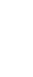 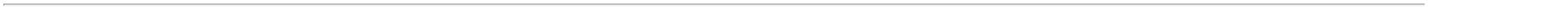 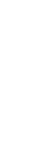 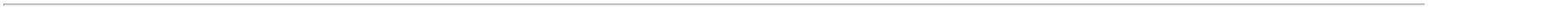 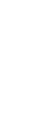 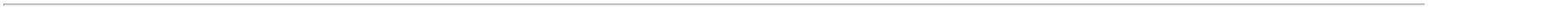 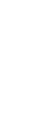 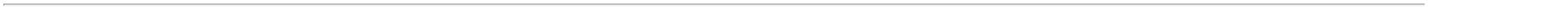 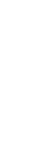 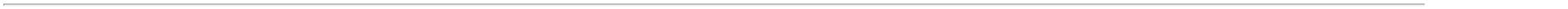 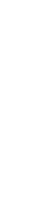 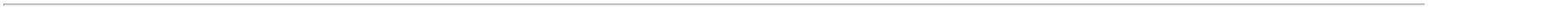 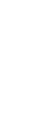 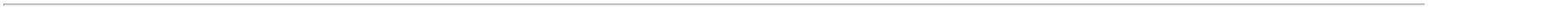 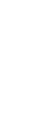 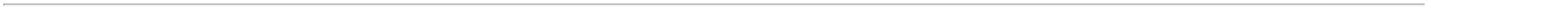 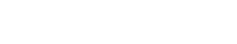 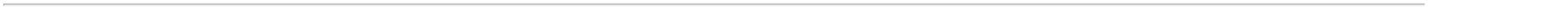 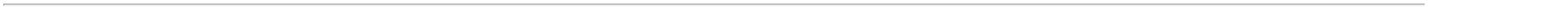 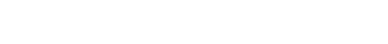 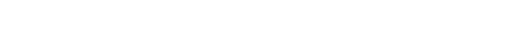 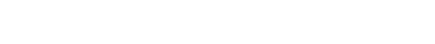 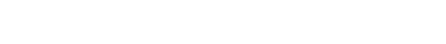 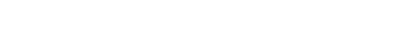 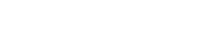 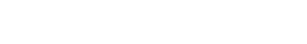 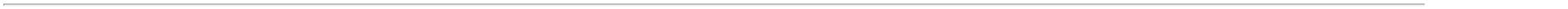 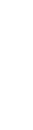 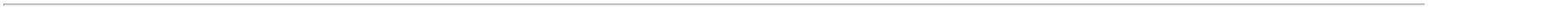 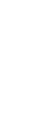 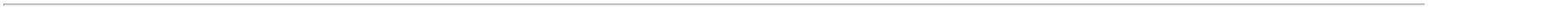 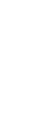 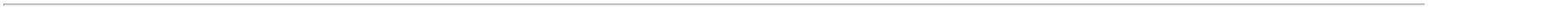 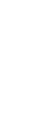 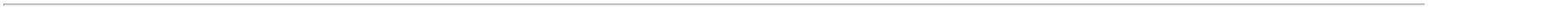 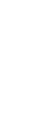 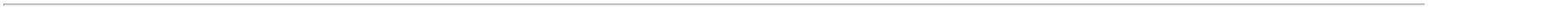 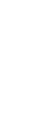 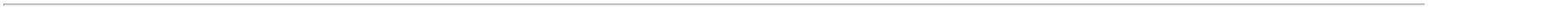 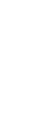 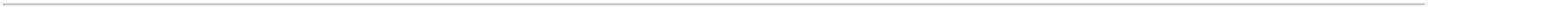 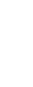 24/03/2023 08:14Bionexo;- MEDILAR ,ALFALAGOS eSTOCK MED nãoatendem aOLEO MINERALPURO(NATUROL)100ML,FARMAXOLEO MINERAL SOL. ORAL 100ML -> PURO -FRASCORM HospitalarLtdaR$R$1035651-UNnull30 Frasco4,2800 0,0000condição depagamento/prazo.;- MULTIFARMA,GLOBAL, ATIVAnão atendem acondição depagamento/prazo.- DIMASTER, MEDCENTER, RIO25 MG/ML SOL INJRM HospitalarLtdaR$R$115PROMETAZINA SOL INJ 50 MG 2ML - AMPOLA5653-PAMERGAN, CRISTALIAIM CX 50 AMP VDAMB X 2 MLnull50 Ampola3,5290 0,0000CLARENSE,CIENTIFICAcontem multiplo deembalagem acimado solicitado.TotalParcial:7635.0Total de Itens da Cotação: 134Total de Itens Impressos: 10TotalGeral:103135.03Clique aqui para geração de relatório completo com quebra de páginahttps://bionexo.bionexo.com/jsp/RelatPDC/relat_adjudica.jsp10/10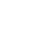 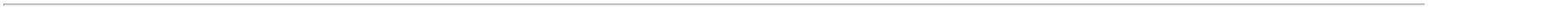 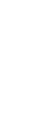 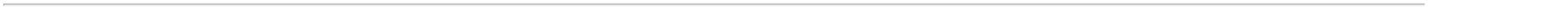 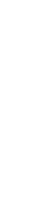 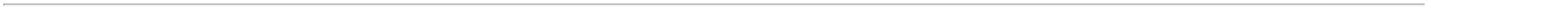 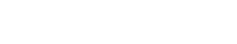 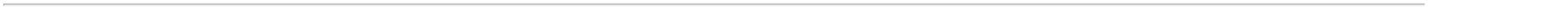 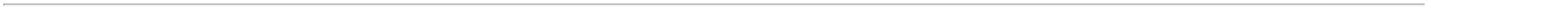 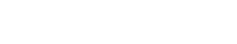 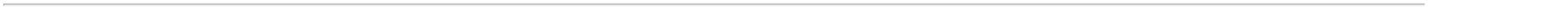 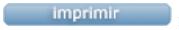 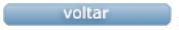 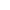 